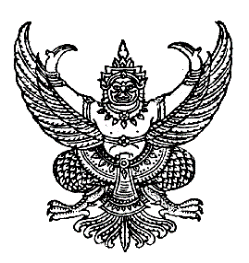 ประกาศเทศบาลตำบลปากนครเรื่อง ผลการติดตามและประเมินผลแผนการปฏิบัติการป้องกันและปราบปรามการทุจริตประจำปี พ.ศ.2562 ........................................................... 	 ตามคำสั่งคณะรักษาความสงบแห่งชาติ  ที่ 69/2557  เรื่อง  มาตรการป้องกันและแก้ไขปัญหาการทุจริตประพฤติมิชอบได้กำหนดให้ทุกส่วนราชการและหน่วยงานของรัฐกำหนดมาตรการ  หรือแนวทางการป้องกันและแก้ไขปัญหาการทุจริตประพฤติมิชอบในส่วนราชการและหน่วยงานของรัฐ  โดยมุ่งเน้นการสร้างธรรมาภิบาลในการบริหารงาน และส่งเริ่มการมีส่วนร่วมจากทุกภาคส่วนในการตรวจสอบเฝ้าระวังเพื่อสกัดกั้นมิให้เกิดการทุจริตประพฤติมิชอบได้	บัดนี้ เทศบาลตำบลปากนคร ได้ดำเนินการติดตามและประเมินผลแผนการปฏิบัติการป้องกันและปราบปรามการทุจริตประจำปี พ.ศ. 256๒ ของเทศบาลตำบลปากนคร เพื่อมุ่งเน้นให้มีการป้องกันและปราบปรามการทุจริต สร้างระบบราชการให้มีความโปร่งใส จัดระบบการตรวจสอบและประเมินผลสัมฤทธิ์ตามมาตรฐานคุณธรรม จริยธรรม ความคุ้มค่า เปิดเผยข้อมูลข่าวสาร ปรับปรุงระบบการทำงานให้เกิดความโปร่งใส มีประสอทธิภาพเสร็จเรียบร้อยแล้ว รายละเอียดตามเอกสารแนบท้ายนี้                 จึงประกาศมาเพื่อทราบโดยทั่วกัน                                ประกาศ ณ วันที่ 25 เดือน เมษายน พ.ศ. ๒๕๖2                                                    สมศักดิ์  อนันตพืช                                              ( นายสมศักดิ์  อนันตพืช)                                           นายกเทศมนตรีตำบลปากนคร สรุปแบบติดตามและประเมินผลแผนการปฏิบัติกาป้องกันและปราบปรามการทุจริต ประจำปี พ.ศ. 2562ของเทศบาลตำบลปากนคร		เพื่อมุ่งเน้นให้มีการป้องกันและปราบปรามการทุจริต สร้างระบบราชการให้มีความโปร่งใส จัดระบบการตรวจสอบและประเมินผลสัมฤทธิ์ ตามมาตรฐานคุณธรรม จริยธรรม ความคุ้มค่า เปิดเผยข้อมูลข่าวสาร ปรับปรุงระบบการทำงานให้เกิดความโปร่งใส มีประสิทธิภาพ ในการจัดทำแผนการปฏิบัติการป้องกันและปราบปรามการทุจริต ประจำปี พ.ศ. 2561 สรุปได้ดังนี้คือ		                                                                  (ลงชื่อ)     สมศักดิ์ อนันตพืช                                                                                                (นายสมศักดิ์  อนันตพืช)                                                                                              นายกเทศมนตรีตำบลปากนครรายงานผลการดำเนินงานตามแผนปฏิบัติกาป้องกันและปราบปรามการทุจริตประจำปีงบประมาณ พ.ศ. 2562เทศบาลตำบลปากนคร อำเภอเมือง จังหวัดนครศรีธรรมราชมิติที่ 1 สร้างสังคมที่ไม่ทนต่อการทุจริตมาตรการ/แนวทางการดำเนินงานมิติที่ 2 การบริหารราชการเพื่อป้องกันการทุจริตมาตรการ/แนวทางการดำเนินงานมิติที่ 3 การส่งเสริมบทบาทการมีส่วนร่วมของภาคประชาชนมาตรการ/แนวทางการดำเนินงานมิติที่ ๔ การเสริมสร้างและปรับปรุงกลไกในการตรวจสอบการปฏิบัติราชการของเทศบาลมาตรการ/แนวทางการดำเนินงาน                                                                                     (ลงชื่อ)      สมศักดิ์ อนันตพืช                                                                                                (นายสมศักดิ์  อนันตพืช)                                                                                              นายกเทศมนตรีตำบลปากนครมิติวัตถุประสงค์ดำเนินการได้1.สร้างสังคมที่ไม่ทนต่อการทุจริต1.1) การสร้างจิตสำนึกและความตระหนักแก่บุคลากรทั้งข้าราชการการเมืองฝ่ายบริหาร ข้าราชการการเมืองฝ่ายสภาท้องถิ่น และฝ่ายประจำของเทศบาลส่วนตำบล√1.สร้างสังคมที่ไม่ทนต่อการทุจริต1.2) การสร้างจิตสำนึก และความตระหนักแก่ประชาชนทุกภาคส่วนในพื้นที่√1.สร้างสังคมที่ไม่ทนต่อการทุจริต1.3) การสร้างจิตสำนึกและตระหนักแก่เด็กและเยาวชน√2.การบริหารราชการเพื่อป้องกันการทุจริต1.1) การแสดงเจตจำนงทางการเมืองในการต่อต้านการทุจริตของผู้บริหาร√2.การบริหารราชการเพื่อป้องกันการทุจริต1.2) การสร้างความโปร่งใสในการปฏิบัติราชการ√2.การบริหารราชการเพื่อป้องกันการทุจริต1.3) การใช้ดุลยพินิจและใช้อำนาจหน้าที่ให้เป็นไปตามหลักการบริหารกิจการบ้านเมืองที่ดี√2.การบริหารราชการเพื่อป้องกันการทุจริต1.4) การเชิดชูเกียรติแก่หน่วยงาน/บุคคลในการดำเนินกิจการ ประพฤติปฏิบัติตนให้เป็นทีประจักษ์√2.การบริหารราชการเพื่อป้องกันการทุจริต1.5) การจัดการในกรณีได้ทราบ หรือได้รับแจ้ง หรือตรวจสอบพบการทุจริต√3.การส่งเสริมบทบาทการมีส่วนร่วมของภาคประชาชน1.1) เผยแพร่ข้อมูลข่าวสารในช่องทางที่เป็นการอำนวยความสะดวกแก่ประชาชนได้มีส่วนร่วมตรวจสอบการปฏิบัติราชการตามอำนาจหน้าที่ของหน่วยงานได้ทุกขั้นตอน√3.การส่งเสริมบทบาทการมีส่วนร่วมของภาคประชาชน1.2) การรับฟังความเห็น การรับและตอบสนองเรื่องร้องเรียน/ร้องทุกข์ของประชาชน√3.การส่งเสริมบทบาทการมีส่วนร่วมของภาคประชาชน1.3) ส่งเสริมให้ประชาชนมีส่วนร่วมบริหารกิจการของเทศบาลตำบลปากนคร√4.การเสริมสร้างและปรับปรุงกลไกลในการตรวจสอบการปฏิบัติราชการของเทศบาลตำบลปากนคร1.1) มีการจัดวางระบบและรายงานการควบคุมภายใน ตามที่คณะกรรมการตรวจเงินแผ่นดินกำหนด√4.การเสริมสร้างและปรับปรุงกลไกลในการตรวจสอบการปฏิบัติราชการของเทศบาลตำบลปากนคร1.2) มีการสนับสนุนให้ภาคประชาชนมีส่วนร่วมตรวจสอบการปฏิบัติ หรือการบริหารราชการตามช่องทางที่สามารถดำเนินการได้√โครงการ/กิจกรรมตัวชี้วัด/เป้าหมายผลการดำเนินงานผลการดำเนินงานโครงการ/กิจกรรมตัวชี้วัด/เป้าหมายผลลัพธ์ผลสำเร็จ- สร้างสังคมที่ไม่ทนต่อการทุจริต1.1) การสร้างจิตสำนึกและความตระหนักแก่บุคลากรทั้งข้าราชการเมืองฝ่ายบริหาร ข้าราชการเมืองฝ่ายสภาท้องถิ่นและฝ่ายประจำของเทศบาลข้าราชการการเมืองฝ่ายบริหาร ข้าราชการการเมืองฝ่ายสภาท้องถิ่น และฝ่ายประจำของเทศบาล มีจิตสำนึกและตระหนักในการต่อต้านการทุจริตเป็นไปตามตัวชี้วัด- สร้างสังคมที่ไม่ทนต่อการทุจริต1.2) การสร้างจิตสำนึก และความตระหนักแก่ประชาชนทุกภาคส่วนในพื้นที่ประชาชนมีการสร้างจิตสำนึก และตระหนักในการต่อต้านการทุจริตเป็นไปตามตัวชี้วัด- สร้างสังคมที่ไม่ทนต่อการทุจริต1.3) การสร้างจิตสำนึกและตระหนักแก่เด็กและเยาวชนเด็กและเยาวชนมีการนำค่านิยมไทย 12 ประการมาใช้ในการเรียนและมีการนำหลักคำสอนศาสนามาใช้ในชีวิตประจำวันเป็นไปตามตัวชี้วัดโครงการ/กิจกรรมตัวชี้วัด/เป้าหมายผลการดำเนินงานผลการดำเนินงานโครงการ/กิจกรรมตัวชี้วัด/เป้าหมายผลลัพธ์ผลสำเร็จ- การบริหารราชการเพื่อป้องกันการทุจริต1.1) การแสดงเจตจำนงทางการเมืองในการต่อต้านการทุจริตของผู้บริหารผู้บริหารมีการประกาศนโยบาย และต่อต้านการทุจริตที่ชัดเจนเป็นไปตามตัวชี้วัด- การบริหารราชการเพื่อป้องกันการทุจริต1.2) การสร้างความโปร่งใสในการปฏิบัติราชการการดำเนินงานของข้าราชการทุกขั้นตอนมีความโปร่งใส สามารถตรวจสอบได้เป็นไปตามตัวชี้วัด- การบริหารราชการเพื่อป้องกันการทุจริต1.3) การใช้ดุลพินิจและใช้อำนาจหน้าที่ให้เป็นไปตามหลักการบริหารกิจการบ้านเมืองที่ดีกิจกรรมลดขั้นตอนการปฏิบัติงาน เพื่ออำนวยความสะดวกรวดเร็วให้กับประชาชนมากขึ้น และผู้บริหารมีการนำหลักการบริหารกิจการบ้านเมืองที่ดีมาใช้ประกอบในการตัดสินใจเป็นไปตามตัวชี้วัด- การบริหารราชการเพื่อป้องกันการทุจริต1.4) การเชิดชูเกียรติแก่หน่วยงาน/บุคคลในการดำเนินการ ประพฤติปฏิบัติตนให้เป็นที่ประจักษ์มีการยกย่อง เชิดชูเกียรติแก่บุคคลที่เป็นคนดีของสังคมเป็นไปตามตัวชี้วัด- การบริหารราชการเพื่อป้องกันการทุจริต1.5) การจัดการในกรณีได้ทราบ หรือแจ้ง หรือตรวจสอบพบการทุจริตมีมาตรการขั้นตอนของการตรวจสอบการทุจริตเป็นไปตามตัวชี้วัดโครงการ/กิจกรรมตัวชี้วัด/เป้าหมายผลการดำเนินงานผลการดำเนินงานโครงการ/กิจกรรมตัวชี้วัด/เป้าหมายผลลัพธ์ผลสำเร็จ- การส่งเสริมบทบาทการมีส่วนร่วมของภาคประชาชน1.1) เผยแพร่ข้อมูลข่าวสารในช่องทางที่เป็นการอำนวยความสะดวกแก่ประชาชนได้มีส่วนร่วมตรวจสอบการปฏิบัติราชการตามอำนาจหน้าที่ของหน่วยงานได้ทุกขั้นตอน-มีการจัดตั้งศูนย์ข้อมูลข่าวสาร-มีการรับฟังความคิดเห็นของประชาชนก่อนดำเนินโครงการ/กิจกรรม ที่สำคัญเป็นไปตามตัวชี้วัด- การส่งเสริมบทบาทการมีส่วนร่วมของภาคประชาชน1.2) การรับฟังความเห็น การรับและตอบสนองเรื่องร้องเรียน/ร้องทุกข์ของประชาชน-มีช่องทางให้ประชาชน เข้ามาร้องเรียนร้องทุกข์-ผู้ร้องเรียน/ร้องทุกข์ ได้รับการชี้แจงได้รับการแก้ไขปัญหาที่ตรงจุดเป็นไปตามตัวชี้วัด- การส่งเสริมบทบาทการมีส่วนร่วมของภาคประชาชน1.3) ส่งเสริมให้ประชาชนมีส่วนร่วมบริหารกิจการของเทศบาลตำบลปากนครเปิดโอกาสให้ประชาชนได้แสดงความคิดเห็น และประชาชนทุกภาคส่วนมีส่วนร่วมในการบริหารกิจการของเทศบาลเป็นไปตามตัวชี้วัดโครงการ/กิจกรรมตัวชี้วัด/เป้าหมายผลการดำเนินงานผลการดำเนินงานโครงการ/กิจกรรมตัวชี้วัด/เป้าหมายผลลัพธ์ผลสำเร็จ- การส่งเสริมและปรับปรุงกลไกในการตรวจสอบการปฏิบัติราชการขององค์กรปกครองส่วนท้องถิ่น1.1) มีการจัดวางระบบและรายงานควบคุมภายใน ตามหลักเกณฑ์กระทรวงการคลังว่าด้วยมาตรฐานและหลักเกณฑ์ปฏิบัติการควบคุมภายในสำหรับหน่วยงานของรัฐ พ.ศ.2561-มีมาตรการจัดทำระบบควบคุมภายในและรายงานผลให้กับอำเภอทราบเป็นไปตามตัวชี้วัด- การส่งเสริมและปรับปรุงกลไกในการตรวจสอบการปฏิบัติราชการขององค์กรปกครองส่วนท้องถิ่น1.2) มีการสนับสนุนให้ภาคประชาชนมีส่วนร่วมตรวจสอบการปฏิบัติ หรือการบริหารราชการตามช่องทางที่สามารถดำเนินการได้-เปิดโอกาสให้ประชาชนสามารถตรวจสอบความถูกต้องได้เป็นไปตามตัวชี้วัด